Пятая  сессия Собрания  депутатов муниципального образования «Визимьярское сельское поселение» Республики Марий Эл третьего созываРЕШЕНИЕСобрания депутатовмуниципального образования«Визимьярское сельское поселение»                             от 24 февраля 2015 года №26О внесении изменений в Положение «О мерах по реализации отдельных положений Федерального закона «О противодействии коррупции», утвержденное решением Собрания депутатов Визимьярского сельского поселения от 05 мая 2012 года № 112В соответствии со статьей 7 Федерального закона от 22 декабря 2014 года № 431-ФЗ «О внесении изменений в отдельные законодательные акты Российской Федерации по вопросам противодействия коррупции» Собрание депутатов Визимьярского сельского поселения р е ш а е т:1. Внести в Положение «О мерах по реализации отдельных положений Федерального закона «О противодействии коррупции», утвержденное решением Собрания депутатов Визимьярского сельского поселения от 05 мая 2012 года № 112 следующие изменения:1) пункт 2 части 7 дополнить словами «, если иное не установлено федеральными законами»;2) подпункт «б» пункта 2 части 7 изложить в следующей редакции:«2) заниматься предпринимательской деятельностью лично или через доверенных лиц, а также участвовать в управлении хозяйствующим субъектом (за исключением жилищного, жилищно-строительного, гаражного кооперативов, садоводческого, огороднического, дачного потребительских кооперативов, товарищества собственников недвижимости и профсоюза, зарегистрированного в установленном порядке);».2. Обнародовать настоящее решение на информационном стенде администрации Визимьярского сельского поселения.3. Контроль за исполнением настоящего решения возложить на постоянную комиссию по законности и социальным вопросам Собрания депутатов Визимьярского сельского поселения.Глава муниципального образования«Визимьярское сельское поселение»,председатель Собрания депутатов                                                  С.М.Лежнина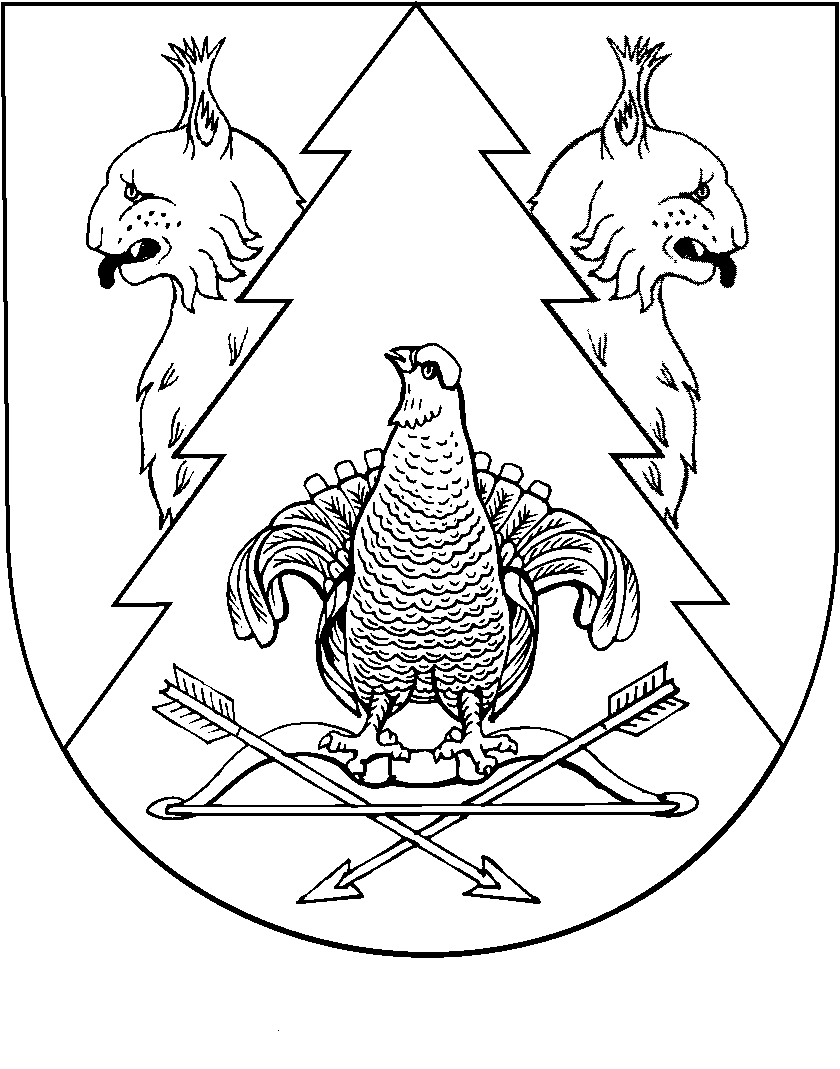 